系 列 推 荐《科学原理》系列（共8册）SCIENCE WORKS SERIES（8 BOOKS）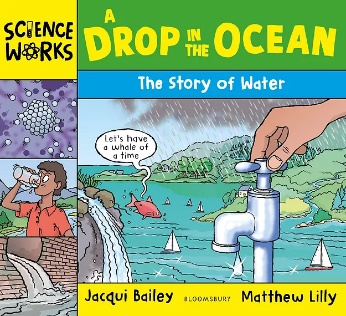 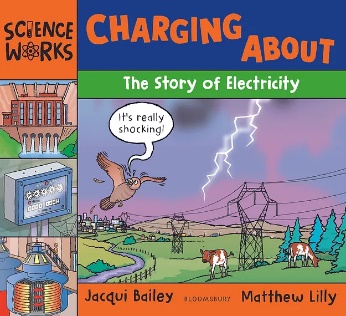 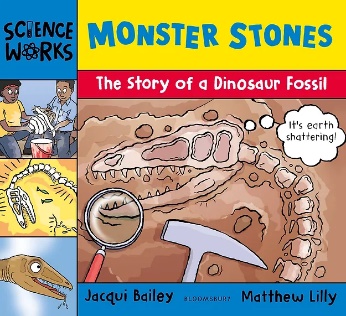 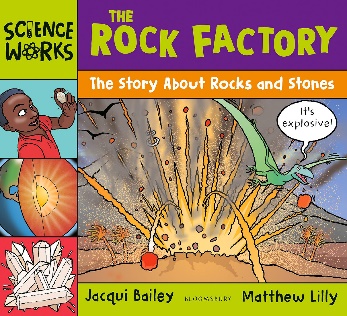 系列简介：这套《科学原理》系列的全新版本，预计共八册，前四册将于2023年10月出版，它们通过卡通风格的插图和生动的叙事文本讲述，使科学和地理的一些重要的主题既易于理解又引人入胜。每本书中都包含了一个实验，以及很多值得了解的事实，有用的网站和索引。作者简介：雅基·贝利(Jacqui Bailey)成年后的大部分时间都在研究儿童书籍。从图画书到百科全书，她一直是各种书籍的编辑和出版商。她最喜欢的是发现惊人的信息，然后把它们写下来。她是一位获奖作家，以她的名义出版过20多本儿童信息书籍，包括《地球的卡通历史》系列。雅基住在伦敦，她认为伦敦是世界上最好的城市。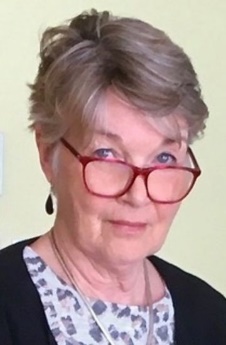 马修·莉莉(Matthew Lilly)是一位多产的平面设计师，以其充满活力的儿童非小说作品而闻名。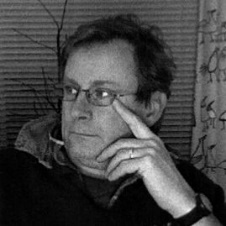 中文书名：《沧海一粟：水的故事》(1)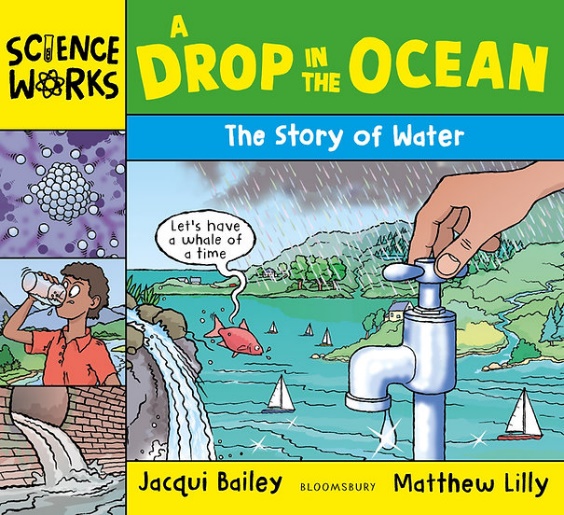 英文书名：A DROP IN THE OCEAN: The Story of Water作    者：Jacqui Bailey and Matthew Lilly出 版 社：Bloomsbury代理公司：ANA/ Emily Xu页    数：32页出版时间：2023年10月代理地区：中国大陆、台湾审读资料：电子稿类    型：知识绘本内容简介：我们的世界充满了水，我们会在里面游泳，会喝下它，甚至我们身体中的大部分也是由它构成的。在这个全新的版本中，我们将顺着水滴的轨迹，跟随它从海洋蒸发变成水蒸气形成云，到以雨的形式落下。我们将学习水是如何被清洁和使用的，然后再一次回到这个永无止境的循环中。这本书还包含了一个实验，以及许多值得了解的科学事实、有用的网站和索引。内页插图：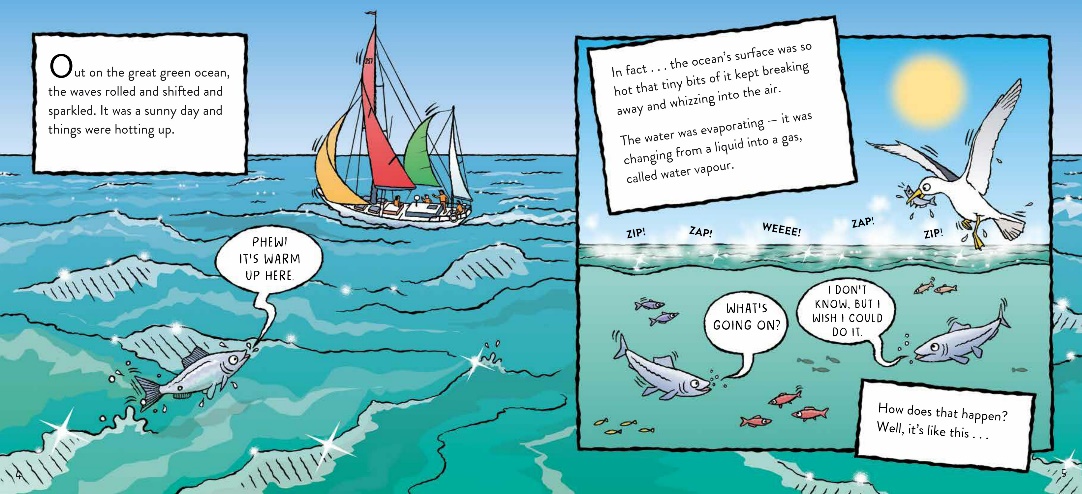 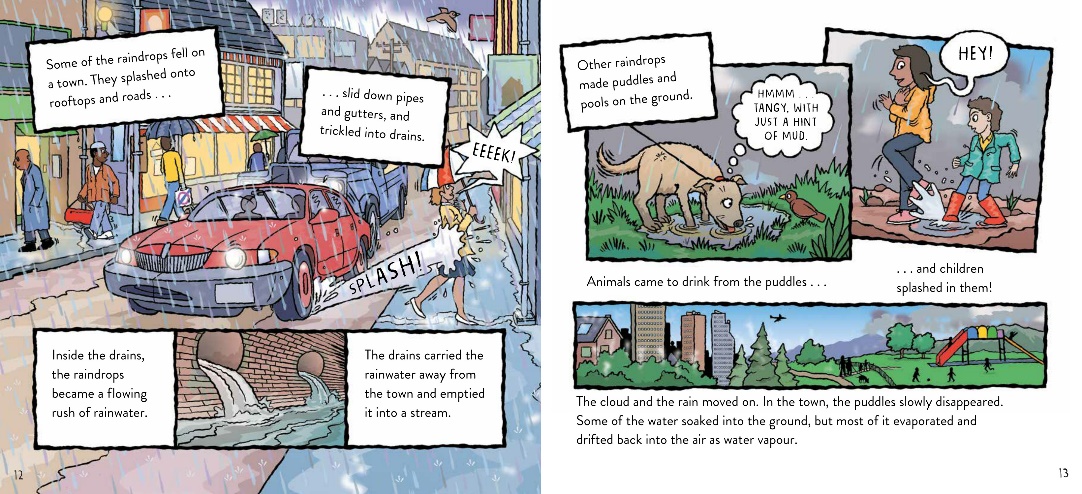 中文书名：《充电：电的故事》(2)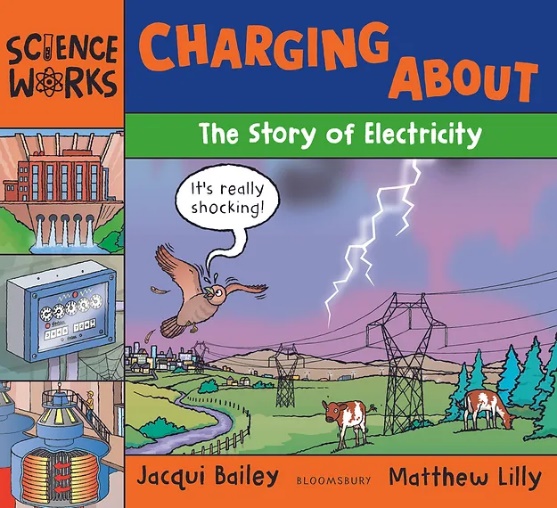 英文书名：CHARGING ABOUT: The Story of Electricity作    者：Jacqui Bailey and Matthew Lilly出 版 社：Bloomsbury代理公司：ANA/ Emily Xu页    数：32页出版时间：2023年10月代理地区：中国大陆、台湾审读资料：电子稿类    型：非虚构内容简介：按下按钮，轻弹开关，转动旋钮，砰！神奇的事情发生了：音乐、电灯、暖气、吹风机……一切都是电的功劳。在这个全新的版本中，我们将跟随发电站，看看它产生电能的过程。它是如何通过塔、电缆和电线传播，到达各个城镇和家庭中的。我们还将学习电流是如何产生的以及如何才能安全使用。内页插图：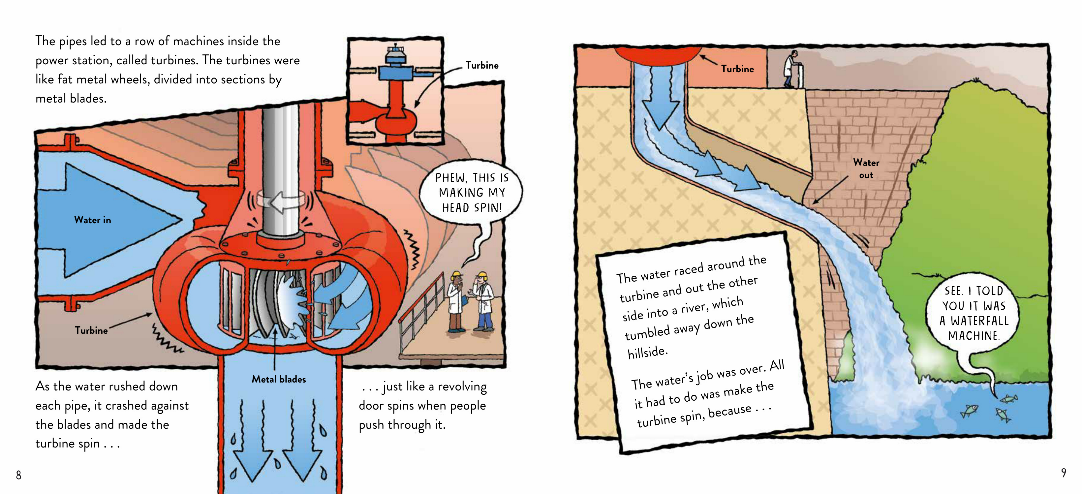 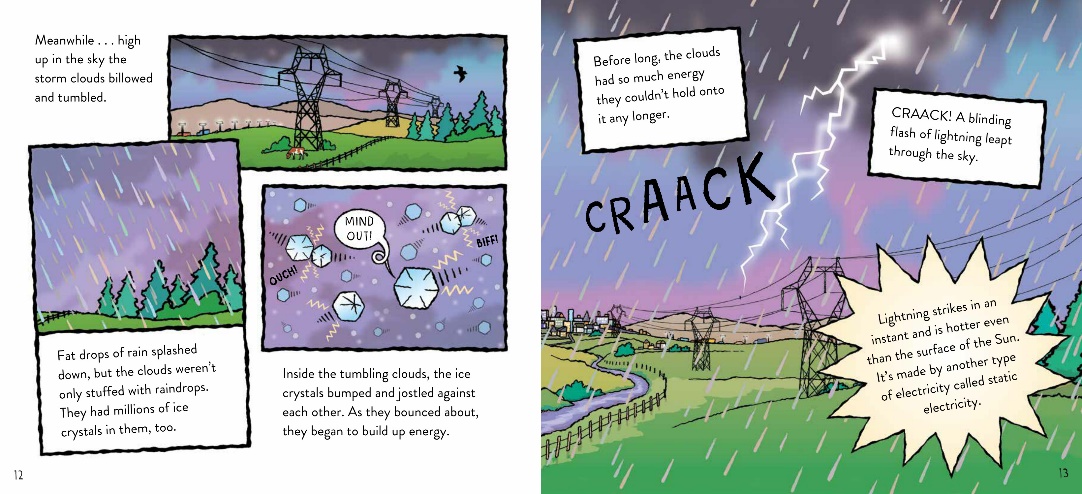 中文书名：《怪物石头:恐龙化石的故事》(3)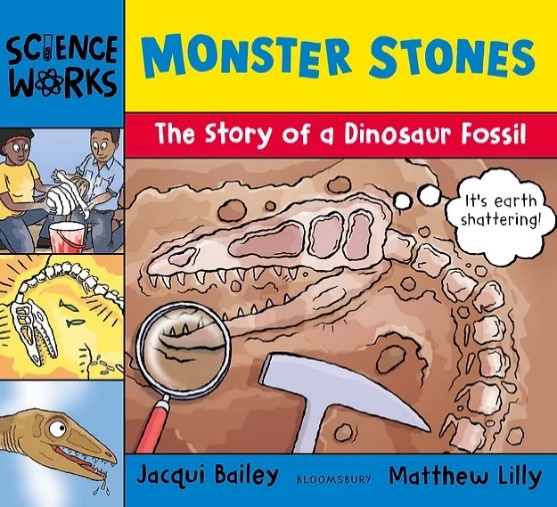 英文书名：MONSTER STONES: The Story of a Dinosaur Fossil作    者：Jacqui Bailey and Matthew Lilly出 版 社：Bloomsbury代理公司：ANA/ Emily Xu页    数：32页出版时间：2023年10月代理地区：中国大陆、台湾审读资料：电子稿类    型：非虚构内容简介：    数百万年前，一只饥饿的恐龙做了件蠢事，死在了河里。接下来发生的事情是世界上最古老的故事之一:恐龙变成了化石。这本书将带读者们回到数百万年前，讲述恐龙死亡的故事。通过这个故事，我们会发现化石是如何形成的。我们还将学习到它们是如何被发现、移除、研究和保存在博物馆里的。内页插图：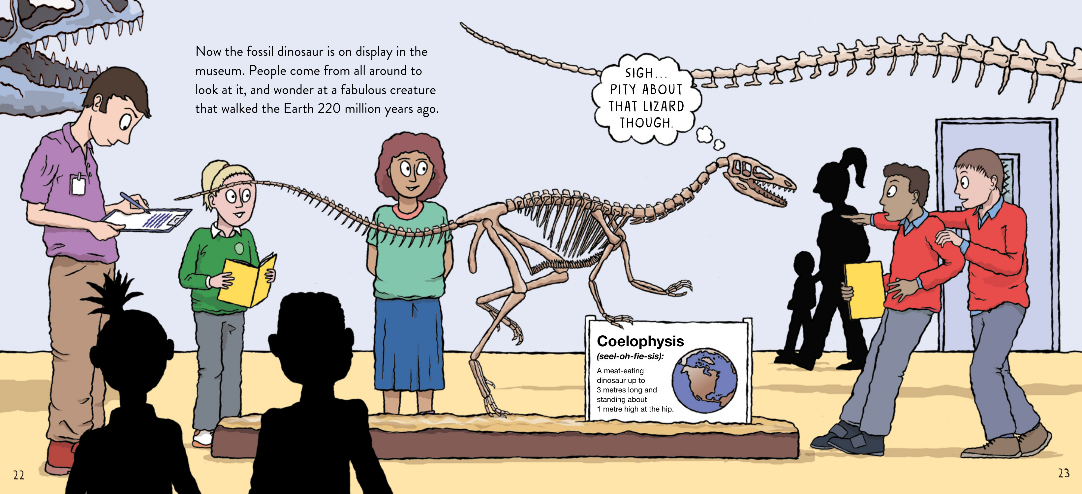 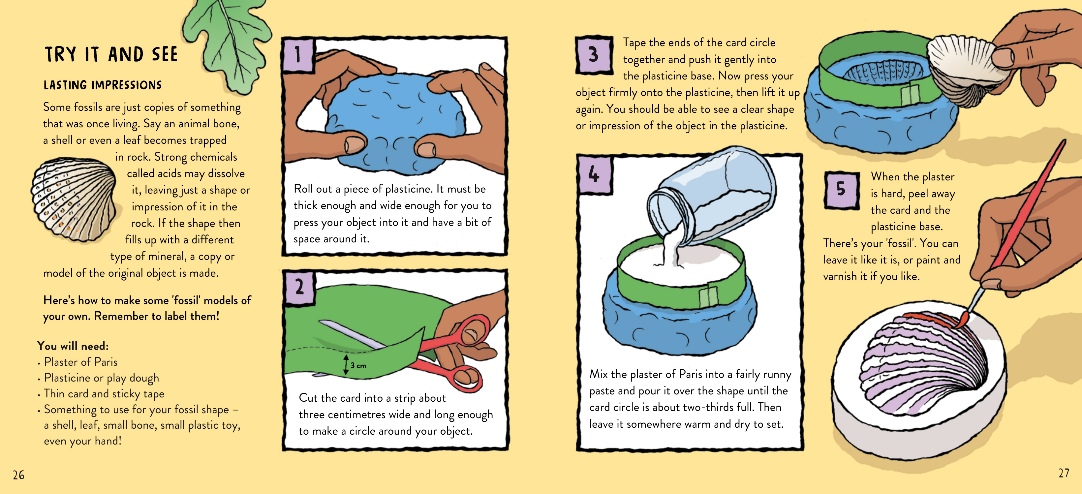 中文书名：《岩石工厂:岩石的故事》(4)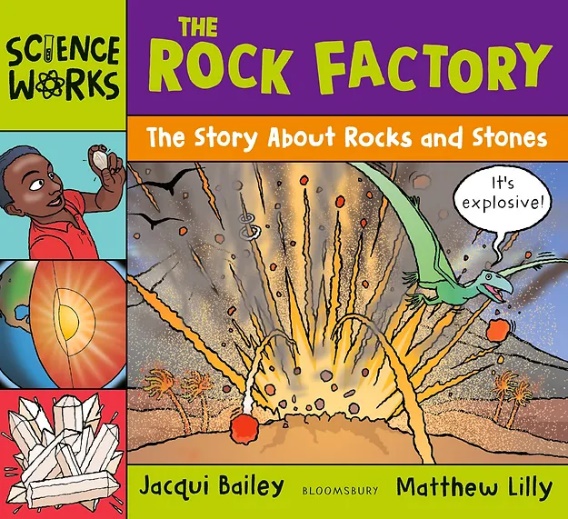 英文书名：THE ROCK FACTORY: The Story About Rocks and Stones 作    者：Jacqui Bailey and Matthew Lilly出 版 社：Bloomsbury代理公司：ANA/ Emily Xu页    数：32页出版时间：2023年10月代理地区：中国大陆、台湾审读资料：电子稿类    型：非虚构内容简介：   在地下深处，地球的岩石工厂正在混合、融化、挤压、搅拌、烘烤和制造岩石。在这个全新的版本中，《岩石工厂》讲述了一种特殊的石头是如何在地球深处形成的，并在数亿年后出现在地表。这本书将着眼于矿物如何变成岩石晶体、地球是如何构成的，以及火山是如何形成的。内页插图：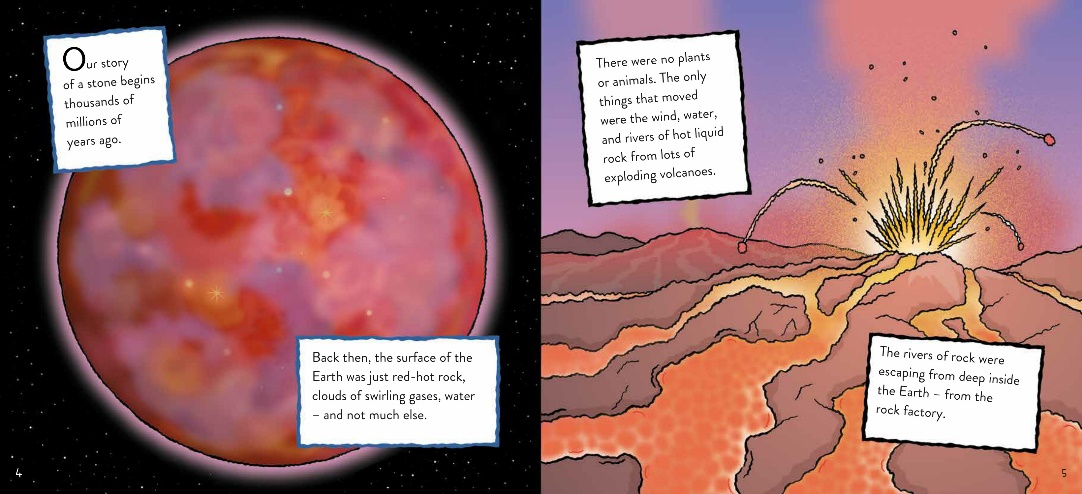 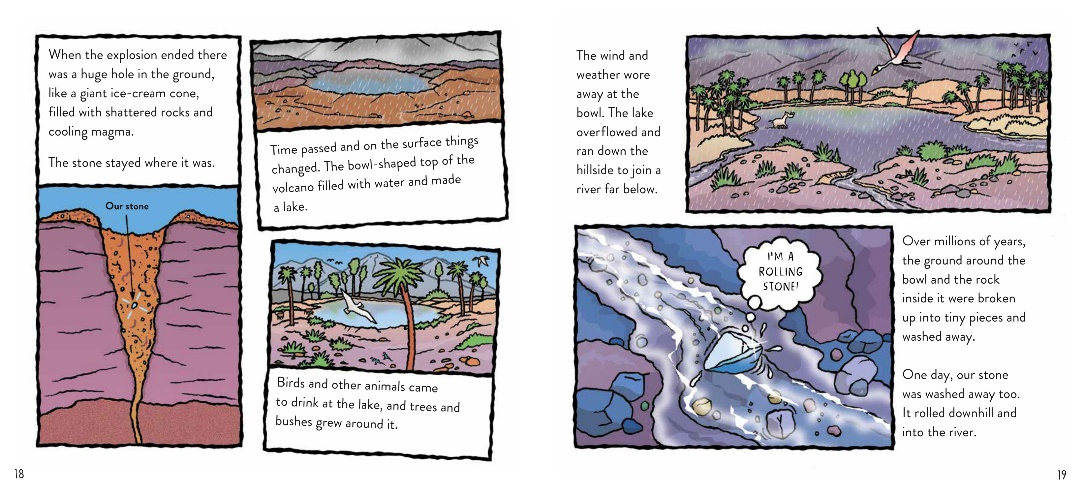 谢谢您的阅读！请将反馈信息发至：版权负责人Email：Rights@nurnberg.com.cn安德鲁·纳伯格联合国际有限公司北京代表处北京市海淀区中关村大街在地图中查看甲59号中国人民大学文化大厦1705室, 邮编：100872电话：010-82504106,   传真：010-82504200公司网址：http://www.nurnberg.com.cn书目下载：http://www.nurnberg.com.cn/booklist_zh/list.aspx书讯浏览：http://www.nurnberg.com.cn/book/book.aspx视频推荐：http://www.nurnberg.com.cn/video/video.aspx豆瓣小站：http://site.douban.com/110577/新浪微博：安德鲁纳伯格公司的微博_微博 (weibo.com)微信订阅号：ANABJ2002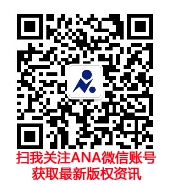 